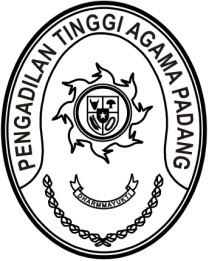 S  U  R  A  T      T  U  G  A  SNomor : W3-A/    /PS.00/10/2021Menimbang 	: 	bahwa dalam rangka kelancaran pelaksanaan tugas pada Pengadilan Agama di lingkungan Pengadilan Tinggi Agama Padang dipandang perlu untuk melakukan pembinaan dan pengawasan;Dasar 	: 	1.	Peraturan Mahkamah Agung RI Nomor 8 Tahun 2016 tentang Pengawasan dan Pembinaan Atasan Langsung di Lingkungan Mahkamah Agung dan Badan Peradilan Di Bawahnya		2.	Daftar Isian Pelaksanaan Anggaran Pengadilan Tinggi Agama 	Padang Nomor SP DIPA-005.01.2.401900/2021 tanggal 
	23 November 2020;MEMBERI TUGASKepada 	: 	1.	Nama	: Drs. H. Sulem Ahmad, S.H., M.A.			NIP	:	195607291986031002			Pangkat/Gol. Ru.	:	Pembina Utama (IV/e)			Jabatan	:	Hakim Tinggi		2.	Nama	: Drs. Bahrul Amzah, M.H.			NIP	:	195810201989031003			Pangkat/Gol. Ru.	:	Pembina Utama (IV/e)			Jabatan	:	Hakim Tinggi		3.	Nama	: Dra. Hj. Rosliani, S.H., M.A.			NIP	:	196310081989032003			Pangkat/Gol. Ru.	:	Pembina Madya (IV/d)			Jabatan	:	Hakim Tinggi		4. Nama	: Fadhil Wahyudy, S.I.Kom.			Jabatan	: PPNPNUntuk	:Pertama	:	melaksanakan pembinaan dan pengawasan di Pengadilan Agama Pariaman pada tanggal 29 Oktober 2021;Kedua	:	Segala biaya yang timbul untuk pelaksanaan tugas ini dibebankan pada DIPA Pengadilan Tinggi Agama Padang Tahun Anggaran 2021.28 Oktober 2021Ketua,Zein AhsanTembusan:Ketua Pengadilan Pariaman